Образац 5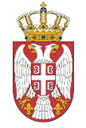 ОПШТИНА ИРИГЗАВРШНИ ИЗВЕШТАЈ О РЕАЛИЗАЦИЈИ ПРОГРАМАВременски период за који се подноси извештај:Кратак опис циљева програма који су требали бити постигнути:У којој мери је програм реализован (реализоване активности навести према одобреном програму и одобреним програмским целинама):Опис постигнутих резултата (према програмским целинама):Број корисника и структура корисника обухваћених програмом (обавезно навести број корисника по узрасној и полној структури): Непосредни учесници на реализацији програма:6.1 Број учесника (укупно и по категоријама):
6.2. Тим који је реализовао програм
6.3. Организације партнери које су учествовале у програму: Реализација финансијског плана  програма (финансијски извештај може бити поднет као посебан прилог):7.1. ПриходиОбрачун трошкова (сваки трошак мора бити документован приложеним фотокопијама рачуна (или докуменат који су основ за исплату – уговор, одлука надлежног органа) издатим на организацију носиоца програма  и изводима из банке/Трезора којима се документују одговарајућа плаћања. Сваки трошак се означава одговарајућим бројем од 1 и даље. У обрачун се уписује назив и време настанка трошка и сваки појединачни износ. Документација која се односи на утрошак средстава мора да упућује на конкретни трошак из финансијског плана програма). Табела се може проширити колико је потребно да се обухвате сви трошкови.СПЕЦИФИКАЦИЈА РАСХОДА ЗА РЕАЛИЗАЦИЈУ ПРОГРАМАПРИКАЗАТИ ТРОШКОВЕ ЗА СРЕДСТВА ДОБИЈЕНА ИЗ БУЏЕТА ОПШТИНЕ ИРИГ7.3. Дугови (издаци за реализацију програма који нису покривени, према висини и врсти): Кратак опис проблема који су се јавили током реализације програма:Оцена ревизораДатум _____________________М.П.РУКОВОДИЛАЦ ПРОГРАМА		 		 ЛИЦЕ ОВЛАШЋЕНО ЗА ЗАСТУПАЊЕ________________________       			 _____________________________                          Назив програма Назив носиоца програма ТелефонФаксЕ-маилАдресаЛице овлашћено на заступањеРуководилац програмаБрој уговораПочетак реализацијеЗавршетак програмаИЗВОР ПРИХОДАИзнос средставаОпштинаРепублика СрбијаНадлежни спортски савезСопствена средства за реализацију програмаСпонзорствоДонаторствоОстали извори (прецизирати који) УКУПНИ ПРИХОДИВРСТА ТРОШКОВАБрој рачуна/фактуре по којој је извршено плаћањеНазив пр. лица коме је извршено плаћање Број извода из банке и датум трансакцијеНумеричка ознака документа у прилогуИЗНОСОПРАВДАНИ ДИРЕКТНИ ТРОШКОВИ РЕАЛИЗАЦИЈЕ ПРОГРАМА(по редоследу врсте трошкова из обрасца предлога годишњег, односно посебног програма)11.1.1.2.2.3.4.5.6.Директни трошкови укупноОПРАВДАНИ ИНДИРЕКТНИ ТРОШКОВИ НОСИОЦА ПРОГРАМА1.Зарада запослених који не учествују непосредно у реализацији програма2.Остали  трошковиИндиректни трошкови укупноУКУПНО: УКУПНО: УКУПНО: УКУПНО: УКУПНО: Датум пријема извештаја:Извештај прегледао:Извештај прихваћен и позитивно оцењен  ДА                               НЕДатум:Финансијски извештај прихваћенИзвештај прихваћен и позитивно оцењен ДА                               НЕ